ПРОЕКТ РЕШЕНИЯ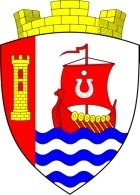 МУНИЦИПАЛЬНОЕ ОБРАЗОВАНИЕ«СВЕРДЛОВСКОЕ ГОРОДСКОЕ ПОСЕЛЕНИЕ»ВСЕВОЛОЖСКОГО МУНИЦИПАЛЬНОГО РАЙОНАЛЕНИНГРАДСКОЙ ОБЛАСТИСОВЕТ ДЕПУТАТОВРЕШЕНИЕ«	» 		  2017 года  №______	         городской поселок имени СвердловаВ соответствии с Федеральным законом от 6 октября 2003 года № 131-ФЗ «Об общих принципах организации местного самоуправления в Российской Федерации», на основании постановления Правительства Российской Федерации от 17 декабря 2010 года № 1050 «О федеральной целевой программе «Жилище» на 2015 - 2020 годы», постановления Правительства Ленинградской области от 29 декабря 2012 года № 463 «О государственной программе Ленинградской области «Развитие сельского хозяйства Ленинградской области» и постановления Правительства Ленинградской области от 14 ноября 2013 года № 407 «Об утверждении государственной программы Ленинградской области «Обеспечение качественным жильем граждан на территории Ленинградской области», руководствуясь Уставом муниципального образования «Свердловское городское поселение» Всеволожского муниципального района Ленинградской области, совет депутатов муниципального образования «Свердловское городское поселение» Всеволожского муниципального района Ленинградской области (далее также – совет депутатов) РЕШИЛ:1. Передать администрации муниципального образования «Всеволожский муниципальный район» Ленинградской области с 1 января 2018 года по 31 декабря 2018 года полномочия по реализации жилищных программ, с правом разработки административных регламентов, а именно:         	подпрограмма «Обеспечение жильем молодых семей» федеральной целевой программы «Жилище» на 2015-2020 годы;         	подпрограмма «Поддержка граждан, нуждающихся в улучшении жилищных условий, на основе принципов ипотечного кредитования в Ленинградской области» государственной программы Ленинградской области «Обеспечение качественным жильем граждан на территории Ленинградской области»;        	подпрограмма «Жилье для молодежи» государственной программы Ленинградской области «Обеспечение качественным жильем граждан на территории Ленинградской области»;
        	подпрограмма «Устойчивое развитие сельских территорий Ленинградской области на 2014-2017 годы и на период до 2020 года» государственной программы Ленинградской области «Развитие сельского хозяйства Ленинградской области». 	2. Предусмотреть в бюджете муниципального образования «Свердловское городское поселение» Всеволожского муниципального района Ленинградской области на 2018 год ассигнования на реализацию принятого решения.         	3. Главе администрации муниципального образования «Свердловское городское поселение» Всеволожского муниципального района Ленинградской области:заключить с администрацией муниципального образования «Всеволожский муниципальный район» Ленинградской области соглашение о передаче, указанных в части 1 настоящего решения, полномочий в пределах средств, предусмотренных бюджетом муниципального образования «Свердловское городское поселение» Всеволожского муниципального района Ленинградской области на 2018 год на эти цели;опубликовать соглашение о передаче, указанных в части 1 настоящего решения, полномочий в порядке, установленном для официального опубликования (обнародования) муниципальных правовых актов.4. Настоящее решение подлежит официальному опубликованию в газете «Всеволожские вести» (приложение «Невский берег») и размещению на официальном представительстве муниципального образования «Свердловское городское поселение» Всеволожского муниципального района Ленинградской области в информационно – телекоммуникационной сети «Интернет» по адресу: www.sverdlovo-adm.ru.5. Настоящее решение вступает в силу со дня его официального опубликования.6. Контроль за исполнением настоящего решения  возложить на постоянную комиссию по экономическому развитию, бюджету, инвестициям и налогам совета депутатов. 

Глава МО «Свердловское городское поселение»                                      М.М. КузнецоваО передаче полномочий администрации муниципального образования «Свердловское городское поселение» Всеволожского муниципального района Ленинградской области по реализации жилищных программ в 2018 году